UPODABLJANJE ZEMELJINEGA POVRŠJAIN ORIENTACIJAU str. 10-21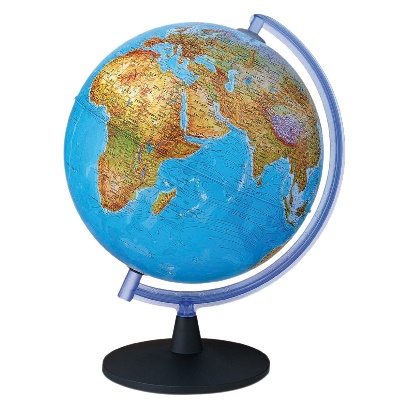 1. Kateri so pripomočki za prikazovanje Zemljinega površja? 2. Kaj je zemljevid?3. Kako razdelimo zemljevide?	- merilo	- vsebina	- namen4. Kaj spada k opremi zemljevida?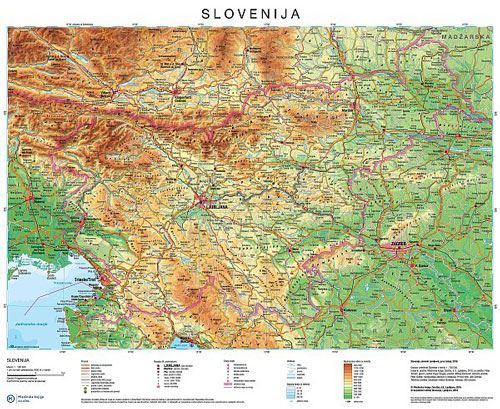 5. Kaj je merilo?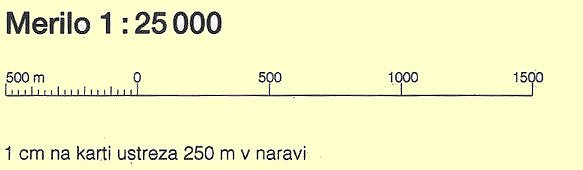 6. Razloži: številčno merilo                    opisno merilo                   grafično merilo  DZ str. 9, Vaja 37. Zračne razdaljeDZ str. 10, Vaja 4 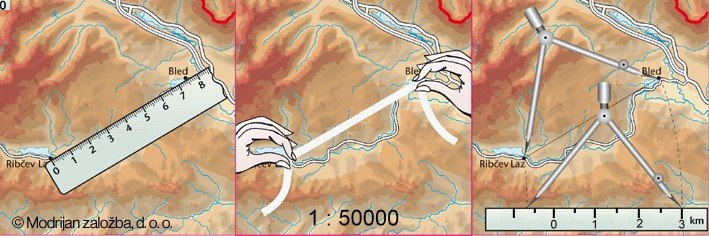 8. Kako prikažemo Zemljino površje (relief) na zemljevidu?- plastnice- višinska barvna lestvica- senčenje9. Razloži pojem plastnica ali izohipsa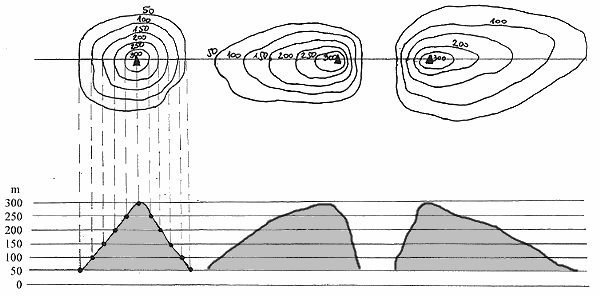 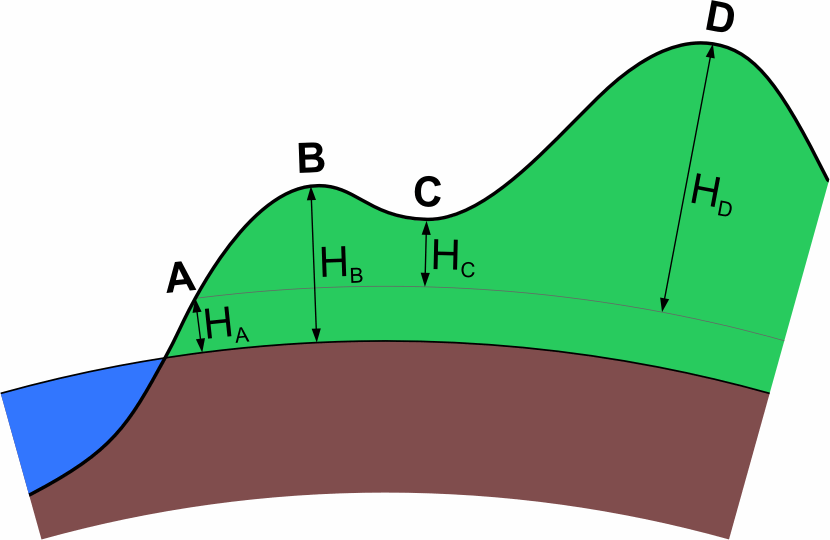 10. Kaj je nadmorska višina?- Absolutna- relativna11. Kaj so dogovorjeni ali kartografski znaki?12. Kaj prikazujejo?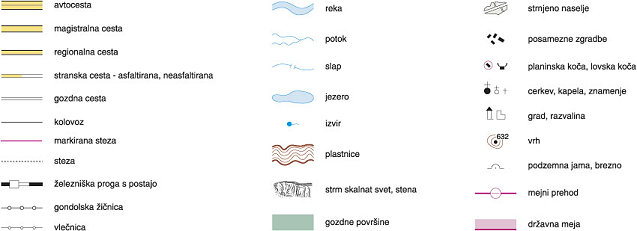 13. Kje najdemo razlago kartografskih znakov?14. Kaj je relief?15. Panoramska slikaNarišimo na papir:z barvaminaslovlegendastrani neba16. Kaj pomeni orientacija?17. Vetrovnica: 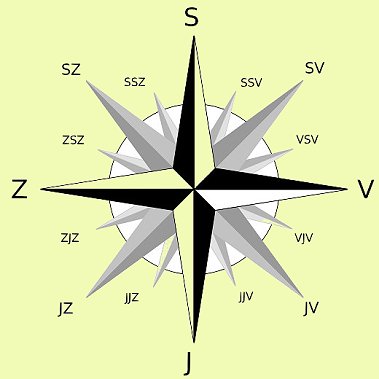 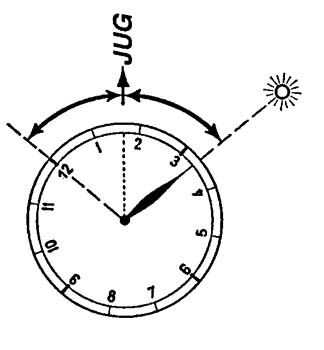 18. Kako lahko določimo strani neba?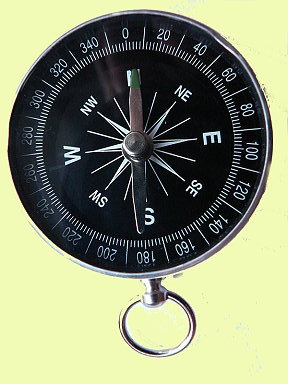 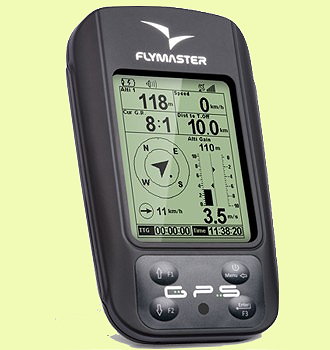 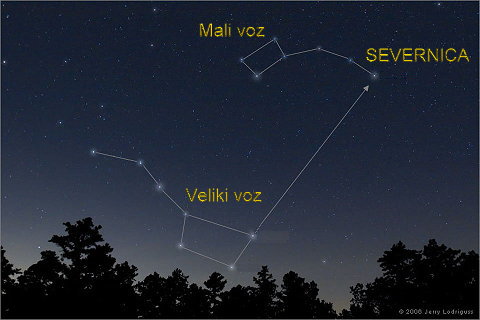 19. Kako se orientiramo s kompasom?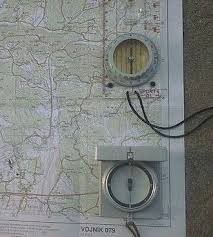 